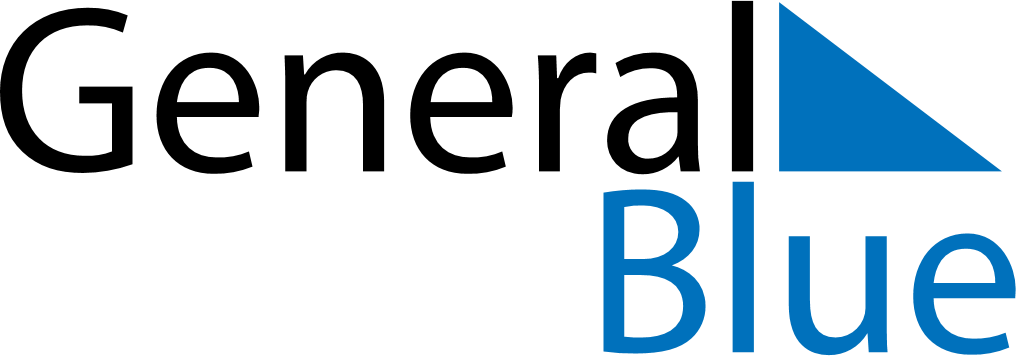 May 2048May 2048May 2048May 2048May 2048SundayMondayTuesdayWednesdayThursdayFridaySaturday12345678910111213141516171819202122232425262728293031